SOME HEALTH PROBLEMSFROM EMOTIONAL ATTITUDESbyMarguerite dar Boggia	Mental science is right in its recognition that it is the EMOTIONS of human beings which are more responsible for much disease. They are right in their effort to make the patient change his/her emotional attitudes and to react to life and circumstances and especially to people along a different line; but they are wrong if they think that is all that is required.  It is so important to also understand the existence of the invisible etheric body.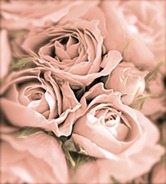 	There are seven planes of consciousness. Science now calls them implicate dimensions.		When there is a centralization of the life force upon the astral (emotional) plane, some of the general lines and types of disease can be produced as follows:	1. A constant introspection, all forms of morbid suppression and a too drastically enforced silence where fundamental emotions are concerned can lead to serious liver trouble, to constant gastric difficulties and to cancer.	2. Where hatreds and deep dislike are present in the consciousness, or where the individual lives in a constant state of irritation against a person or a group, or again where the sense of being abused is present, there is a real possibility that the blood stream will be affected; the individual then will be susceptible to constant infections, to boils, to running sores and to the various blood conditions which are definitely septic in nature.	3. An irritable nature and one which is always in a state of fussiness, of bad temper, one which reacts furiously when things do not go as desired, may lead to disastrous explosions which can be diagnosed as brain difficulties and temporary insanities; they may lead to constant headaches which undermine the constitution and bring about an inevitably debilitated condition.	4. A frustrated sex life or a state wherein an unmarried person has had no normal expression of a natural and universal process, and to whom therefore sex remains a mystery (and at the same time a constant inner unrecorded subject of thought) will lead:		a. To a condition of great devitalization with a consequent and unavoidable ill health which attends that type of person--the so-called obvious old maid or bachelor. Needless to say, there are many such unmarried people who face life wholesomely and do NOT come under this category.		b. To a constant effort to attract the attention of the opposite sex until it reaches a point where it becomes a nervous and most unwholesome tendency.		c. To the development of homosexual habits or to those perversions which warp the life of many intelligent people.		d. To the tumors--malignant or otherwise--which attack the organs of generation and which frequently make the subject an operative case.	There are other possible developments. Enough has been shown the danger of a sense of frustration and a morbid (even if a the time an unrecognized) interest in sex.  This can evidence itself also in a dream life which links the brain, the mind and the organs of generation closely together and proves the fact of emotional desire evoking the physical appetite. This demonstrates my contention that the physical body automatically responds--even when unconscious in the hours of sleep-- to emotional control. The cure, of course, is a full creative outer life, particularly one which is of benefit to one's fellowmen and is not simply a transmutation of the sex urge into some form of creative thinking which simply remains thinking, but takes no shape or form on the outer plane of human life. 	5. Self-pity, so prevalent a trouble, leads to acute indigestion, to intestinal trouble, to catarrh and head colds in the average person, whilst in the more advanced man it leads to chronic bronchial difficulties, gastric ulcers and unhealthy conditions connected with the teeth and the ears.1 	There are so many other emotional conditions which produce disease in the person where these conditions are present. There are conditions inherited from previous incarnations or developed as a result of environing group, national or even planetary karma. 	We are urged to practice HARMLESSNESS. It is not a sweet or kindly activity. It is a STATE OF MIND and one, which in no way negates firm or even drastic action.  It concerns MOTIVE and the determination that the motive behind all activity is GOODWILL. It is the scientific method to unclog the channels in our subtle etheric body.2	There is only one major energy: LIFE ENERGY. Where the consciousness of the individual is focused, there the life energy will gather its forces. The great law is ENERGY FOLLOWS THOUGHT.3	Humanity at this time is focused in its emotional or astral body. The emotional sentient nature is all-powerful in the masses. This leads to a relatively negative etheric body which is tuned in on the entire etheric substance of the planet. This etheric, invisible, substance, which underlies ALL forms, is simply a transferring and transmitting agency for vital energy to the outer dense physical body. Energy sweeps through this etheric substance, free from all control by the individual  human being, and quite unrealized by him because his focus of attention is astral or emotional. From the emotional state of consciousness, much concerning individual physical conditions can be deduced.  We must, however, eliminate those ills which are group ills and which have swept into and through all mankind from the world of etheric force, leaving him in some way depleted or overstimulated, or in such a condition that death naturally supervenes.4   A million years from now the consciousness may be focused in its mental body; and hundreds of millions of years from now, it may be focused in its soul body.  	There is a divine purpose to evolution. Not everyone is ready to receive the Ageless Wisdom Teachings as was known by Pythagoras and Plato; but those who are ready to expand their consciousness, can contact me through my website to receive these teachings.  ∆ ∆ ∆Marguerite dar Boggia presently serves as Secretary and Membership Chairperson of ISAR (the International Society for Astrological Research).  She formerly served as publisher of Kosmos, the ISAR Journal  and as Secretary and Director of ISAR and UAC, (the United Astrology Congress).   She was a co-founder of UAC. Her articles are published in the ISAR journal and in other publications. At this time she offers FREE of charge three pages weekly online of the Ancient Wisdom Teachings as was known by Pythagoras. She can be contacted through her website which she created at the age of 90: www.FreePythagorasTeachings.comReferences:1Bailey, Alice A. Esoteric Healing, Lucis Publishing co. 1953, pp.560-5632Ibid, p. 6703Ibid, p. 5594Ibid, p. 25